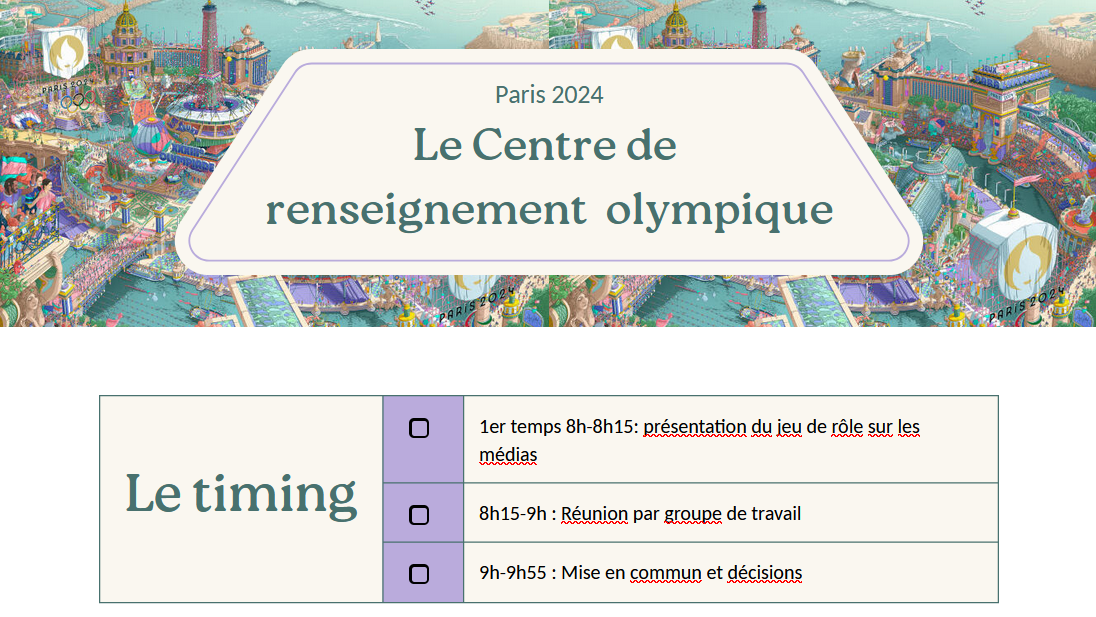 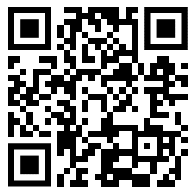 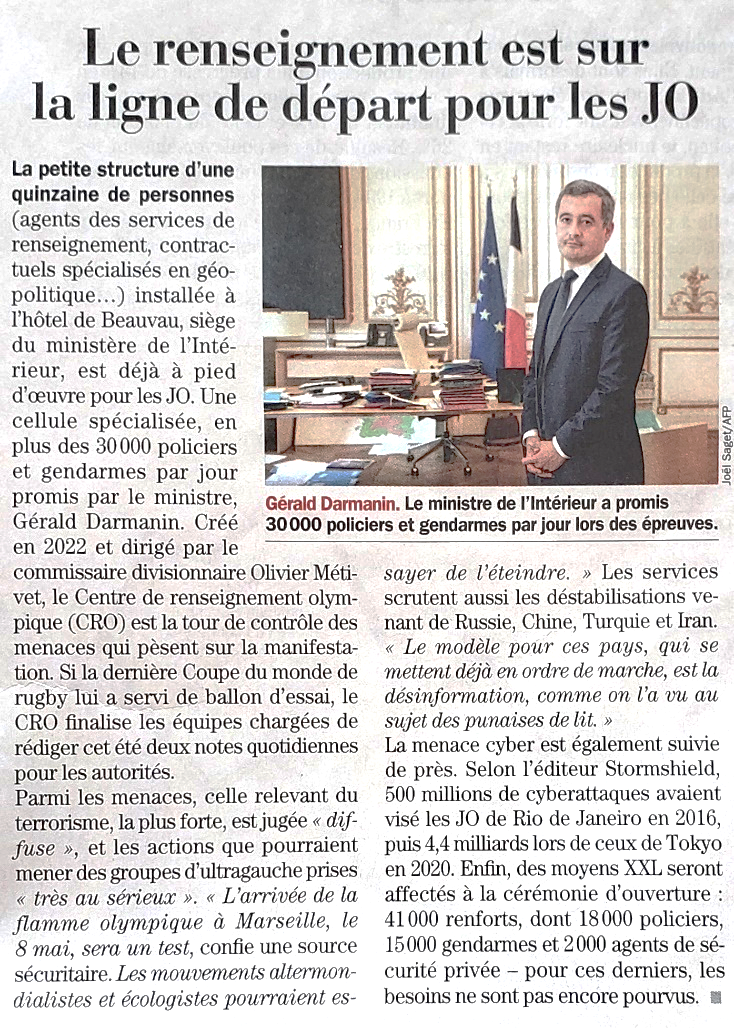 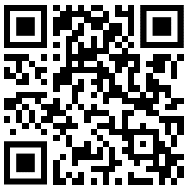                       Pour accéder à votre groupe                               et à votre salle de travail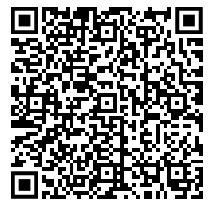 « Désinformation : les États-Unis créent une alliance mondiale pour lutter contre les manipulations venues de l'étranger », Un monde d’avance, France Info, France Inter, 26.02.2024 ;« Désinformation : les États-Unis créent une alliance mondiale pour lutter contre les manipulations venues de l'étranger », Un monde d’avance, France Info, France Inter, 26.02.2024 ;« Désinformation : les États-Unis créent une alliance mondiale pour lutter contre les manipulations venues de l'étranger », Un monde d’avance, France Info, France Inter, 26.02.2024 ;« Désinformation : les États-Unis créent une alliance mondiale pour lutter contre les manipulations venues de l'étranger », Un monde d’avance, France Info, France Inter, 26.02.2024 ;« Désinformation : les États-Unis créent une alliance mondiale pour lutter contre les manipulations venues de l'étranger », Un monde d’avance, France Info, France Inter, 26.02.2024 ;« JO de Paris 2024 : "C'est pas une française... Regardez elle est café !" L'athlète Rénelle Lamote victime de racisme sur les réseaux », La Dépêche, 29.02.2024 ;« JO de Paris 2024 : "C'est pas une française... Regardez elle est café !" L'athlète Rénelle Lamote victime de racisme sur les réseaux », La Dépêche, 29.02.2024 ;« JO de Paris 2024 : "C'est pas une française... Regardez elle est café !" L'athlète Rénelle Lamote victime de racisme sur les réseaux », La Dépêche, 29.02.2024 ;« JO de Paris 2024 : "C'est pas une française... Regardez elle est café !" L'athlète Rénelle Lamote victime de racisme sur les réseaux », La Dépêche, 29.02.2024 ;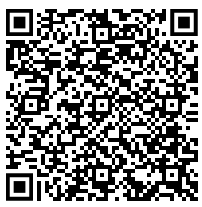 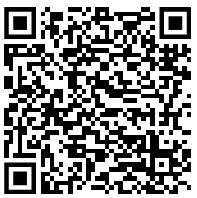 La Rédaction, « Les SDF contraints de quitter leurs tentes pour loger les employés des JO de Paris », Le Gorafi, 1.06.2023 ;La Rédaction, « Les SDF contraints de quitter leurs tentes pour loger les employés des JO de Paris », Le Gorafi, 1.06.2023 ;La Rédaction, « Les SDF contraints de quitter leurs tentes pour loger les employés des JO de Paris », Le Gorafi, 1.06.2023 ;« Ces rochers anti-SDF à Paris font-ils partie du dispositif des Jeux Olympiques ? », LeHuffPost, 6.03.2024 ;« Ces rochers anti-SDF à Paris font-ils partie du dispositif des Jeux Olympiques ? », LeHuffPost, 6.03.2024 ;« Ces rochers anti-SDF à Paris font-ils partie du dispositif des Jeux Olympiques ? », LeHuffPost, 6.03.2024 ;« Ces rochers anti-SDF à Paris font-ils partie du dispositif des Jeux Olympiques ? », LeHuffPost, 6.03.2024 ;« Ces rochers anti-SDF à Paris font-ils partie du dispositif des Jeux Olympiques ? », LeHuffPost, 6.03.2024 ;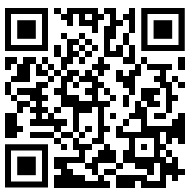 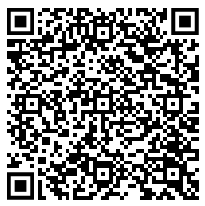 Philippe Le Cœur, « JO de Paris 2024 : le Conseil constitutionnel valide le projet de loi sur les Jeux olympiques », Le Monde, 17.05.2023 ;Philippe Le Cœur, « JO de Paris 2024 : le Conseil constitutionnel valide le projet de loi sur les Jeux olympiques », Le Monde, 17.05.2023 ;Philippe Le Cœur, « JO de Paris 2024 : le Conseil constitutionnel valide le projet de loi sur les Jeux olympiques », Le Monde, 17.05.2023 ;Philippe Le Cœur, « JO de Paris 2024 : le Conseil constitutionnel valide le projet de loi sur les Jeux olympiques », Le Monde, 17.05.2023 ;